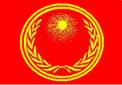 СОЮЗ  КОРЕННЫХ  НАРОДОВ  РУСИВерховный СоветРАСПОРЯЖЕНИЕ14 сентября 2017г.                                                                                             12-П	Исполняя волю трудящихся граждан Российской Федерации, Верховный Совет поручает Советам Общин Союза Коренных Народов Руси провести подготовительные мероприятия по проведению Съезда Народных Депутатов Российской Федерации в рамках действия Конституции Российской Федерации 1978 года.	При подготовке к проведению Съезда народных депутатов Российской Федерации следует руководствоваться следующими принципами:Лицо, принимающее участие в выборах депутата на Съезд народных Депутатов Российской Федерации в статусе «избиратель» или «кандидат», обязан иметь гражданство Российской Федерации, приобретенное в рамках закона «О гражданстве РСФСР» №1948-1 от 28.11.1991 года и закона «О внесении изменений и дополнений в Закон РСФСР "О гражданстве РСФСР"» №5206-1 от 17.06.1993г.;Лицо не может принимать участие в организации работы Съезда народных депутатов Российской Федерации в случае если:– лицо приобрело гражданство Российской Федерации на основании закона о гражданстве Российской Федерации №62-ФЗ от 31.05.2002 года;– лицо приняло участие в голосовании за принятие и внедрении Конституции Российской Федерации 1993 года;- лицо приняло на себя обязательства по исполнению Конституции Российской Федерации 1993 года;Лицо, принимающее участие в подготовке и проведении Съезда народных депутатов Российской Федерации, обязано представить документ об отсутствии волеизъявления этого лица на прекращение действия Конституции Российской Федерации 1978 года.Всем Советам Общин, Советам общественных организаций, иным Совета провести мероприятия и направить в адрес Верховного Совета списки депутатов на Съезд народных депутатов Российской Федерации для утверждения.Назначить проведение сбора избирательных комиссий Российской Федерации на 07 ноября 2017 года.Председатель Верховного Совета Союза Коренных народов Руси                                                     Т.В. Барышева